Obec Přední Výtoň , Přední Výtoň 30, 382 73 Vyšší Brod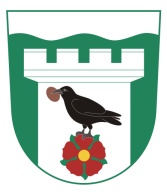 IČO 00246085, e-mail: info@prednivyton.cz, www.prednivyton.cz , 					Směrnice č. 4/2023 na podporu rodičovství a dojíždění žáků a studentů do školZastupitelstvo obce Přední Výtoň na svém zasedání dne 25. 5. 2016 usnesením č. 35/2016schválilo tuto směrnici obce a pozměnilo dne 23. 8. 2023 usnesením č. 67/2023 takto:					Článek lRodičům dítěte narozeného po 1. 1. 2016 bude poskytnut dar ve výši 8.000,- Kč při splnění následujících podmínek:		-     matka dítěte má v den porodu trvalý pobyt v obci Přední Výtoň-     alespoň jeden z rodičů má v den narození dítěte trvalý pobyt v obci Přední Výtoň                                   po dobu nejméně jednoho roku před jeho narozením a v obci se trvale zdržuje rodič a dítě jsou občany ČR  Dar nelze poskytnout v těchto případech:matka dítěte se přestane o dítě starat a toto dítě je svěřeno do rodinné nebo ústavní péče nahrazující péči rodičůrodiče jsou v obci hlášeni k trvalému pobytu, ale v obci se nezdržujíobec Přední Výtoň má vůči rodičům žádajícím o dar splatné pohledávkyke dni podání žádostiŽádost o poskytnutí daru podává jeden z rodičů písemně na obecní úřad ve lhůtě 60 – ti dnů ode dne narození dítěte, k žádosti je nutno doložit kopii rodného listu dítěte.V případě porušení podmínek pro poskytnutí daru v době jednoho roku od narození dítěte jsou rodiče povinni dar vrátit, a to do 60-ti dnů ode dne porušení.					Článek 2Rodičům dětí a mládeže do ukončení středoškolského nebo učňovského vzdělání, které nebylo přerušeno, s trvalým pobytem v obci Přední Výtoň, jejichž děti dojíždějí do ZŠ ve Vyšším Brodě, Loučovicích, Lipně nad Vltavou a Frymburku, nebo připravujících se soustavně na výkon povolání, bude poskytnut s platností od školního roku 2023/2024 (tj. k 28. 6. 2024) dar na dojíždění ve výši 5.000,- Kč za školní rok při splnění následujících podmínek: dítě nebo student má po celý školní rok trvalý pobyt v obci Přední Výtoňalespoň jeden z rodičů má ke dni podání žádosti trvalý pobyt v obci Přední Výtoň po dobu nejméně jednoho roku a v obci se trvale zdržujeRodič a dítě/student jsou občany ČRDar nelze poskytnout v těchto případech:žák/student/učeň má na vysvědčení neomluvené hodinyrodiče a dítě jsou v obci hlášeni k trvalému pobytu, ale v obci se nezdržujíobec Přední Výtoň má vůči rodičům žádajícím o příspěvek splatné pohledávkyŽádost o poskytnutí daru podává jeden z rodičů nebo student po dosažení 18-ti let věku písemně na obecní úřad ve lhůtě 60-ti dnů od vydání vysvědčení, k žádosti je nutno předložit vysvědčení žáka/studenta/učně (zadní stranu) prokazující absenci neomluvených hodin.					Článek 3Na poskytnutí daru podle Článku 1 a 2 není právní nárok.Ve sporných případech o poskytnutí daru rozhodne zastupitelstvo obce.					Článek 4Tato pozměněná směrnice nabývá účinnosti dnem 24. 8. 2023.V Přední Výtoni dne 24. 8. 2023František Soukup							Pavel Gabriš    místostarosta							    starosta		